Name of Journal: World Journal of PsychiatryManuscript NO: 88127Manuscript Type: ORIGINAL ARTICLEProspective StudyRisk factors for cognitive impairment in patients with chronic kidney diseaseWang XH et al. Risk factors for cognitive impairment in CKDXiao-Hui Wang, Yong He, Huan Zhou, Ting Xiao, Ran Du, Xin ZhangXiao-Hui Wang, Yong He, Huan Zhou, Ting Xiao, Xin Zhang, Department of Nephrology, The Fifth Hospital of Wuhan, Wuhan 430050, Hubei Province, ChinaRan Du, Department of Nephrology, The Central Hospital of Enshi Tujia and Miao Autonomous Prefecture, Enshi 445000, Hubei Province, ChinaCo-first authors: Xiao-Hui Wang and Ran Du.Author contributions: Wang XH, Zhang X, and Du R contributed equally to this work; Wang XH, He Y, Zhou H, Xiao T, Du R, and Zhang X designed the research study, and performed the research; Wang XH and Zhang X contributed new reagents and analytic tools; Wang XH, Zhou H, and Zhang X analyzed the data and wrote the manuscript; and all authors have read and approved the final manuscript.Corresponding author: Xin Zhang, MMed, Associate Chief Physician, Department of Nephrology, The Fifth Hospital of Wuhan, No. 122 Xianzheng Street, Hanyang District, Wuhan 430050, Hubei Province, China. 13437187830@163.comReceived: October 30, 2023Revised: December 1, 2023Accepted: January 5, 2024Published online: February 19, 2024 AbstractBACKGROUNDChronic kidney disease (CKD) patients have been found to be at risk of concurrent cognitive dysfunction in previous studies, which has now become an important public health issue of widespread concern.AIMTo investigate the risk factors for concurrent cognitive dysfunction in patients with CKD.METHODSThis is a prospective cohort study conducted among patients with CKD between October 2021 and March 2023. A questionnaire was formulated by literature review and expert consultation and included questions about age, sex, education level, per capita monthly household income, marital status, living condition, payment method, and hypertension.RESULTSLogistic regression analysis showed that patients aged 60-79 years [odds ratio (OR) = 1.561, P = 0.015] and ≥ 80 years (OR = 1.760, P = 0.013), participants with middle to high school education (OR = 0.820, P = 0.027), divorced or widowed individuals (OR = 1.37, P = 0.032), self-funded patients (OR = 2.368, P = 0.008), and patients with hypertension (OR = 2.011, P = 0.041) had a higher risk of cognitive impairment. The risk of cognitive impairment was lower for those with a college degree (OR = 0.435, P = 0.034) and married individuals.CONCLUSIONThe risk factors affecting cognitive dysfunction are age, 60-79 years and ≥ 80 years; education, primary school education or less; marital status, divorced or widowed; payment method, self-funded; hypertension; and CKD.Key Words: Cognitive impairment; Cognitive dysfunction; Chronic kidney disease©The Author(s) 2024. Published by Baishideng Publishing Group Inc. All rights reserved.Citation: Wang XH, He Y, Zhou H, Xiao T, Du R, Zhang X. Risk factors for cognitive impairment in patients with chronic kidney disease. World J Psychiatry 2024; 14(2): 308-314URL: https://www.wjgnet.com/2220-3206/full/v14/i2/308.htmDOI: https://dx.doi.org/10.5498/wjp.v14.i2.308Core Tip: The prevalence of cognitive impairment in patients with chronic kidney disease (CKD) ranges from 10% to 40% depending on the method of cognitive impairment assessment and CKD stage. The risk factors affecting cognitive dysfunction were age, 60-79 years and ≥ 80 years; education, primary school education or less; marital status, divorced or widowed; payment method, self-funded; hypertension; and CKD.INTRODUCTIONChronic kidney disease (CKD) is defined as chronic impairment of renal structure and function resulting from a variety of factors that have altered the structure and function of the kidneys for more than 3 mo. It is clinically manifested by an abnormal glomerular filtration rate (GFR) caused by abnormal case injury, abnormal blood or urine composition, or unexplained reduction in GFR (< 60 mL/min/1.73 m2) for more than 3 mo[1,2]. CKD has a large number of clinical causative factors, which are mainly divided into two categories: Primary and secondary. Secondary CKD commonly includes glomerulonephritis, tubular injury, hypertensive renal arteriosclerosis, chronic pyelonephritis, and so on, which can be divided into five stages according to GFR[3,4]. The clinical manifestations of CKD differ at different stages. Prior to CKD stage 3, the patient’s clinical symptoms are not significant or are accompanied only by mild discomfort, such as fatigue, lumbar acid, or increased nocturnal urination. After CKD3, the clinical symptoms become more obvious, and renal function declines further, accompanied by hypertension, heart failure, hyperkalaemia, acid-base balance disorders, gastrointestinal disturbances, and impaired consciousness, etc. Some patients may develop anorexia, metabolic acidosis, or mild anaemia. And clinical studies have found that CKD stage 3 can be life-threatening in severe cases[5,6].Cognitive impairment affects multiple cognitive domains, including orientation, attention, memory, calculation, analysis, comprehensive understanding, judgment, structural ability, and executive ability[7,8]. If a disorder occurs in one of the cognitive domains, it is named after the cognitive domain, such as memory, computing, or orientation disorders. If a disorder occurs in multiple cognitive domains, it is called an impairment. Cognitive impairment can range from mild to severe; severe impairment that impairs daily living and independence is typically referred to as dementia[9,10].Previous studies have found a 10%-40% prevalence of concomitant cognitive dysfunction in patients with CKD by scoring cognitive function in patients with different CKD stages[11]. Studies have shown that cognitive impairment in CKD patients may be caused by different dialysis methods, GFRs, and other factors[12,13]. This study aimed to explore the risk factors for cognitive impairment in patients with CKD.MATERIALS AND METHODSResearch contentsThis is a prospective cohort study conducted among patients with CKD between October 2021 and March 2023. A questionnaire was formulated using literature review and expert consultation. The integrity of all returned questionnaires was checked before input and invalid questionnaires with logical contradictions or too many missing items were eliminated. Two hundred patients completed the questionnaire. The questionnaire included questions about age, sex, educational level, per capita monthly household income, marital status, living conditions, payment method, and hypertension.Patient selectionThe inclusion criteria were age > 18 years and willingness to cooperate with the investigation of dialysis for more than 3 mo. During the study period, patients were on good dialysis. No complications of heart failure, serious infections, malignancies, or other diseases, and no depression, other mental disorders, or long history of substance abuse, alcohol abuse, dementia, Parkinson’s disease, or other neurodegenerative diseases were noted. During the external monitoring of peritoneal dialysis, patients did not take nervous system drugs or nutrition. All participants signed informed consent forms. The study was approved by the Medical Ethics Committee of our hospital. Patients who did not wish to continue treatment at the hospital were excluded.MaterialsThe Montreal Cognitive Assessment Scale is an effective and rapid screening tool for mild cognitive impairment. It targets seven cognitive domains including visuospatial and executive function, naming, attention, language, abstraction, delayed recall, and orientation[14,15]. It consists of 12 questions and 30 items. Each correct answer is worth 1 point, and an incorrect or skipped answer is worth 0 points. It takes approximately 10 min to complete the test. The total score on this scale is 30. A score of 26 points or more indicates normal cognitive function. A higher score indicates better cognitive function, and an additional point was added to the test results to correct for literacy bias.Statistical analysisAll data were processed and analysed using R studio (4.1.0). Quantitative data are expressed as the mean ± SD. The risk factors for cognitive impairment were analysed using binary logistic regression. P > 0.05 was considered statistically significant.RESULTSBased on the inclusion and exclusion criteria, 200 patients with CKD who underwent peritoneal dialysis in our hospital were included in the study.Univariate analysis of CKD and cognitive dysfunction in patients undergoing peritoneal dialysisEighty-five (42.5%) out of 200 patients had cognitive impairment. Eighty-six patients who had CKD and were undergoing peritoneal dialysis were 60-79 years old. Among them, 40.70% had cognitive impairment. There were no statistically significant differences in the incidence of cognitive dysfunction among patients according to their marital status, residence status, payment methods, and hypertension (P < 0.05). Table 1 presents the detailed results.Cognitive dysfunction in patients with CKD undergoing peritoneal dialysis: Multivariate logistic regression analysisCognitive impairment in patients with CKD undergoing peritoneal dialysis was used as the dependent variable, and age, education level, per capita monthly family income, marital status, residence status, payment method, and hypertension were used as the independent variables. Logistic regression analysis showed that patients with CKD undergoing peritoneal dialysis aged 60-79 years [odds ratio (OR) = 1.561, P = 0.015] and ≥ 80 years (OR = 1.760, P = 0.013) had a higher risk of cognitive impairment. Participants with middle and high school education (OR = 0.820, P = 0.027) had a higher risk as well. The risk of cognitive impairment was lower for those with a college degree or above (OR = 0.435, P = 0.034) than for those with primary school education or less. The risk of cognitive impairment was lower in married than in unmarried individuals (OR = 0.817, P = 0.046). The risk of cognitive impairment was higher in divorced and widowed individuals than in unmarried individuals (OR = 1.37, P = 0.032). Self-funded patients had a higher risk as well (OR = 2.368 P = 0.008). Patients with hypertension had a higher risk of cognitive impairment (OR = 2.011, P = 0.041). Table 2 presents the detailed results.DISCUSSIONThis study found that 42.50% of patients with CKD undergoing peritoneal dialysis had cognitive impairment, which was higher than the results of a previous study[16]. This may be due to the decrease in the incidence of cognitive impairment in 26.00% of participants who were < 60 years old. Patients with normal cognitive function can better fulfill doctors’ orders. During peritoneal dialysis, patients can be asked about their medication status and feelings, which is conducive to its safety. Patients with cognitive impairments may be confused about their medication status. Caregivers must confirm that patients have a reasonable understanding of the treatment, which seriously affects their quality of life.This study suggests that the age of incidence for cognitive impairment in patients with chronic renal disease and undergoing peritoneal dialysis was 60-79 years (OR = 1.561, P = 0.015). Patients aged ≥ 80 years (OR = 1.760, P = 0.013) had a higher risk of developing cognitive impairment than patients aged < 60 years. The incidence of cognitive impairment increased with age. Studies have shown that the prevalence of cognitive impairment increases by a factor of one per five years of age[17,18]. The effectiveness of dopamine neurotransmission is reduced and the number of circulating endothelial progenitor cells decreases, which affects patients’ cognitive function[19,20].The results of this study showed that educational level is one of the factors affecting cognitive dysfunction in patients with CKD undergoing peritoneal dialysis. The risk of cognitive impairment was lower in those with primary school education or less, which is consistent with the results of previous studies indicating that the level of education has a positive effect on cognitive function[21].The risk of cognitive impairment in married patients was lower than that in unmarried patients (OR = 0.817, P = 0.046), while the risk of cognitive impairment in divorced or widowed patients was higher than that in unmarried patients (OR = 1.137, P = 0.032), possibly because married patients receive better care and social support during peritoneal dialysis and studies have shown that social support is positively correlated with cognitive function[22].The high burden of cognitive impairment in hemodialysis and CKD patients has only recently been recognized. Recent studies have described a strong grading relationship between GFR and cognitive function in patients with CKD[23-25]. Elias et al[26] believed that the mechanism of association between CKD and cognition may be similar to that of hypertension or diabetes. We believe that there is a need for more research, including multiple cognitive tests, measures of everyday cognitive ability related to patients’ understanding of the disease and treatment, and more research on epidemic and episodic dementia outcomes.This study also found that hypertensive patients had a higher risk of cognitive dysfunction (OR = 2.011, P = 0.041). Peritoneal dialysis patients may experience vasculopathy during treatment, and hypertensive patients may experience altered cerebral blood flow and cerebrovascular changes, and ischemia and hypoxia may damage brain cells, leading to cognitive dysfunction[27].CONCLUSIONBy analyzing 200 patients with CKD undergoing peritoneal dialysis, we found that the risk factors affecting cognitive dysfunction include age, 60-79 years and ≥ 80 years; education, primary school education or less; marital status, divorced or widowed; payment method, self-funded; hypertension; and CKD. Medical staff should assess the cognitive function of patients at the right time and pay regular attention to changes in the patients’ cognitive function.ARTICLE HIGHLIGHTSResearch backgroundChronic kidney disease (CKD) patients have been found to be at risk of concurrent cognitive dysfunction in previous studies, which has now become an important public health issue of widespread concern.Research motivationStudies have shown that cognitive impairment in CKD patients may be caused by different dialysis methods and glomerular filtration rates.Research objectivesThis object of this study is to explore the risk factors for cognitive impairment in patients with CKD.Research methodsWe conducted the prospective cohort study between October 2021 and March 2023 in renal internal medicine. A questionnaire was formulated by the method of literature and expert consultation. The questionnaire included questions about age, sex, education level, per capita monthly household income, marital status, living condition, payment method, and hypertension.Research resultsTwo hundred patients with CKD undergoing peritoneal dialysis at the hospital were included in this study. Logistic regression analysis showed that patients with CKD undergoing peritoneal dialysis aged 60-79 years [odds ratio (OR) = 1.561, P = 0.015] and ≥ 80 years (OR = 1.760, P = 0.013) had a higher risk of cognitive impairment. Participants with middle and high school education (OR = 0.820, P = 0.027) had a higher risk of cognitive impairment. However, the risk of cognitive impairment was lower for those with a college degree or more (OR = 0.435, P = 0.034) than for those with primary school education or less. The risk of cognitive impairment was lower in married than in unmarried individuals (OR = 0.817, P = 0.046). The risk of cognitive impairment was higher in divorced and widowed individuals than in unmarried individuals (OR = 1.37, P = 0.032). Self-funded patients a higher risk of cognitive impairment (OR = 2.368 P = 0.008). Individuals with hypertension had a higher risk of cognitive impairment (OR = 2.011, P = 0.041).Research conclusionsThe risk factors affecting cognitive dysfunction include age, 60-79 years and ≥ 80 years; education, primary school education or less; marital status, divorced or widowed; payment method, self-funded; hypertension; and CKD, which gradually decreases with continuous peritoneal dialysis.Research perspectivesMedical staff should assess the cognitive function of patients at the right time and pay regular attention to changes in the patients’ cognitive function.REFERENCES1 Olsen E, van Galen G. Chronic Renal Failure-Causes, Clinical Findings, Treatments and Prognosis. Vet Clin North Am Equine Pract 2022; 38: 25-46 [PMID: 35365250 DOI: 10.1016/j.cveq.2021.11.003]2 Ellis P. An overview of haemodialysis. Br J Nurs 2023; 32: 356-360 [PMID: 37083382 DOI: 10.12968/bjon.2023.32.8.356]3 Zhang W, Li P, Zhou H. Mid-short-term risk factors for chronic renal failure in children with posterior urethral valve. Pediatr Surg Int 2022; 38: 1321-1326 [PMID: 35779105 DOI: 10.1007/s00383-022-05154-7]4 Flagg AJ. Chronic Renal Therapy. Nurs Clin North Am 2018; 53: 511-519 [PMID: 30388977 DOI: 10.1016/j.cnur.2018.07.002]5 Kanda H, Hirasaki Y, Iida T, Kanao-Kanda M, Toyama Y, Chiba T, Kunisawa T. Perioperative Management of Patients With End-Stage Renal Disease. J Cardiothorac Vasc Anesth 2017; 31: 2251-2267 [PMID: 28803771 DOI: 10.1053/j.jvca.2017.04.019]6 Price IN, Wood AF. Chronic kidney disease and renal replacement therapy: an overview for the advanced clinical practitioner. Br J Nurs 2022; 31: 124-134 [PMID: 35152740 DOI: 10.12968/bjon.2022.31.3.124]7 Jongsiriyanyong S, Limpawattana P. Mild Cognitive Impairment in Clinical Practice: A Review Article. Am J Alzheimers Dis Other Demen 2018; 33: 500-507 [PMID: 30068225 DOI: 10.1177/1533317518791401]8 Sanford AM. Mild Cognitive Impairment. Clin Geriatr Med 2017; 33: 325-337 [PMID: 28689566 DOI: 10.1016/j.cger.2017.02.005]9 Morley JE. An Overview of Cognitive Impairment. Clin Geriatr Med 2018; 34: 505-513 [PMID: 30336985 DOI: 10.1016/j.cger.2018.06.003]10 Campbell NL, Unverzagt F, LaMantia MA, Khan BA, Boustani MA. Risk factors for the progression of mild cognitive impairment to dementia. Clin Geriatr Med 2013; 29: 873-893 [PMID: 24094301 DOI: 10.1016/j.cger.2013.07.009]11 Drew DA, Weiner DE, Sarnak MJ. Cognitive Impairment in CKD: Pathophysiology, Management, and Prevention. Am J Kidney Dis 2019; 74: 782-790 [PMID: 31378643 DOI: 10.1053/j.ajkd.2019.05.017]12 Harhay MN, Xie D, Zhang X, Hsu CY, Vittinghoff E, Go AS, Sozio SM, Blumenthal J, Seliger S, Chen J, Deo R, Dobre M, Akkina S, Reese PP, Lash JP, Yaffe K, Kurella Tamura M; CRIC Study Investigators. Cognitive Impairment in Non-Dialysis-Dependent CKD and the Transition to Dialysis: Findings From the Chronic Renal Insufficiency Cohort (CRIC) Study. Am J Kidney Dis 2018; 72: 499-508 [PMID: 29728316 DOI: 10.1053/j.ajkd.2018.02.361]13 Zhang YH, Yang ZK, Wang JW, Xiong ZY, Liao JL, Hao L, Liu GL, Ren YP, Wang Q, Duan LP, Zheng ZX, Dong J. Cognitive Changes in Peritoneal Dialysis Patients: A Multicenter Prospective Cohort Study. Am J Kidney Dis 2018; 72: 691-700 [PMID: 30007504 DOI: 10.1053/j.ajkd.2018.04.020]14 Ciesielska N, Sokołowski R, Mazur E, Podhorecka M, Polak-Szabela A, Kędziora-Kornatowska K. Is the Montreal Cognitive Assessment (MoCA) test better suited than the Mini-Mental State Examination (MMSE) in mild cognitive impairment (MCI) detection among people aged over 60? Meta-analysis. Psychiatr Pol 2016; 50: 1039-1052 [PMID: 27992895 DOI: 10.12740/PP/45368]15 Davis DH, Creavin ST, Yip JL, Noel-Storr AH, Brayne C, Cullum S. Montreal Cognitive Assessment for the detection of dementia. Cochrane Database Syst Rev 2021; 7: CD010775 [PMID: 34255351 DOI: 10.1002/14651858.CD010775.pub3]16 Golenia A, Zolek N, Olejnik P, Wojtaszek E, Glogowski T, Malyszko J. Prevalence of Cognitive Impairment in Peritoneal Dialysis Patients and Associated Factors. Kidney Blood Press Res 2023; 48: 202-208 [PMID: 36940679 DOI: 10.1159/000530168]17 Zhao Y, Zhang Y, Yang Z, Wang J, Xiong Z, Liao J, Hao L, Liu G, Ren Y, Wang Q, Duan L, Zheng Z, Dong J. Sleep Disorders and Cognitive Impairment in Peritoneal Dialysis: A Multicenter Prospective Cohort Study. Kidney Blood Press Res 2019; 44: 1115-1127 [PMID: 31537006 DOI: 10.1159/000502355]18 Kalirao P, Pederson S, Foley RN, Kolste A, Tupper D, Zaun D, Buot V, Murray AM. Cognitive impairment in peritoneal dialysis patients. Am J Kidney Dis 2011; 57: 612-620 [PMID: 21295896 DOI: 10.1053/j.ajkd.2010.11.026]19 Liao JL, Zhang YH, Xiong ZB, Hao L, Liu GL, Ren YP, Wang Q, Duan LP, Zheng ZX, Xiong ZY, Dong J. The Association of Cognitive Impairment with Peritoneal Dialysis-Related Peritonitis. Perit Dial Int 2019; 39: 229-235 [PMID: 30852523 DOI: 10.3747/pdi.2018.00180]20 Huang X, Yi C, Wu M, Qiu Y, Wu H, Ye H, Peng Y, Xiao X, Lin J, Yu X, Yang X. Risk Factors and Clinical Outcomes of Cognitive Impairment in Diabetic Patients Undergoing Peritoneal Dialysis. Kidney Blood Press Res 2021; 46: 531-540 [PMID: 34229326 DOI: 10.1159/000514172]21 Madero M, Gul A, Sarnak MJ. Cognitive function in chronic kidney disease. Semin Dial 2008; 21: 29-37 [PMID: 18251955 DOI: 10.1111/j.1525-139X.2007.00384.x]22 Griva K, Stygall J, Hankins M, Davenport A, Harrison M, Newman SP. Cognitive impairment and 7-year mortality in dialysis patients. Am J Kidney Dis 2010; 56: 693-703 [PMID: 20800327 DOI: 10.1053/j.ajkd.2010.07.003]23 Murray AM. Cognitive impairment in the aging dialysis and chronic kidney disease populations: an occult burden. Adv Chronic Kidney Dis 2008; 15: 123-132 [PMID: 18334236 DOI: 10.1053/j.ackd.2008.01.010]24 Seliger SL, Wendell CR, Waldstein SR, Ferrucci L, Zonderman AB. Renal function and long-term decline in cognitive function: the Baltimore Longitudinal Study of Aging. Am J Nephrol 2015; 41: 305-312 [PMID: 26201453 DOI: 10.1159/000430922]25 Romijn MD, van Marum RJ, Emmelot-Vonk MH, Verhaar HJ, Koek HL. Mild chronic kidney disease is associated with cognitive function in patients presenting at a memory clinic. Int J Geriatr Psychiatry 2015; 30: 758-765 [PMID: 25366465 DOI: 10.1002/gps.4226]26 Elias MF, Dore GA, Davey A. Kidney disease and cognitive function. Contrib Nephrol 2013; 179: 42-57 [PMID: 23652448 DOI: 10.1159/000346722]27 Cheng BC, Chen PC, Chen PC, Lu CH, Huang YC, Chou KH, Li SH, Lin AN, Lin WC. Decreased cerebral blood flow and improved cognitive function in patients with end-stage renal disease after peritoneal dialysis: An arterial spin-labelling study. Eur Radiol 2019; 29: 1415-1424 [PMID: 30105409 DOI: 10.1007/s00330-018-5675-9]FootnotesInstitutional review board statement: The study was reviewed and approved by the Fifth Hospital of Wuhan Institutional Review Board.Clinical trial registration statement: The study was registered at the Clinical Trial Center (www.researchregistry.com) with registration number (researchregistry10159).Informed consent statement: All study participants, or their legal guardian, provided informed written consent prior to study enrollment.Conflict-of-interest statement: All the authors report no relevant conflicts of interest for this article.Data sharing statement: No additional data are available.CONSORT 2010 statement: The authors have read the CONSORT 2010 Statement, and the manuscript was prepared and revised according to the CONSORT 2010 Statement.Open-Access: This article is an open-access article that was selected by an in-house editor and fully peer-reviewed by external reviewers. It is distributed in accordance with the Creative Commons Attribution NonCommercial (CC BY-NC 4.0) license, which permits others to distribute, remix, adapt, build upon this work non-commercially, and license their derivative works on different terms, provided the original work is properly cited and the use is non-commercial. See: https://creativecommons.org/Licenses/by-nc/4.0/Provenance and peer review: Unsolicited article; Externally peer reviewed.Peer-review model: Single blindPeer-review started: October 30, 2023First decision: November 8, 2023Article in press: January 5, 2024 Specialty type: PsychiatryCountry/Territory of origin: ChinaPeer-review report’s scientific quality classificationGrade A (Excellent): 0Grade B (Very good): BGrade C (Good): CGrade D (Fair): 0Grade E (Poor): 0P-Reviewer: Reid RD, Canada; Susen Y, Turkey S-Editor: Wang JJ L-Editor: Wang TQ P-Editor: Zhang YL Table 1 Univariate analysis of cognitive dysfunction in chronic kidney disease patients undergoing peritoneal dialysisTable 2 Multivariate regression analysis of cognitive dysfunction in patient with chronic kidney disease undergoing peritoneal dialysis by logisticOR: Odds ratio; CI: Confidence interval.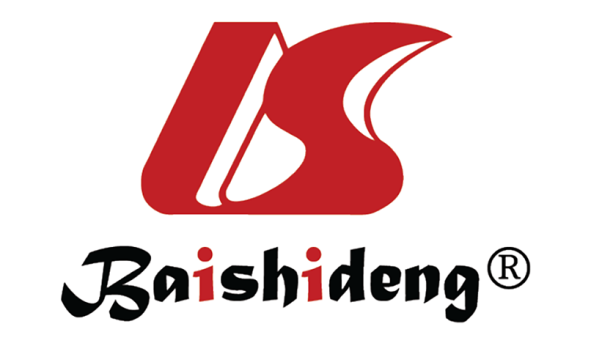 Published by Baishideng Publishing Group Inc7041 Koll Center Parkway, Suite 160, Pleasanton, CA 94566, USATelephone: +1-925-3991568E-mail: office@baishideng.comHelp Desk: https://www.f6publishing.com/helpdeskhttps://www.wjgnet.com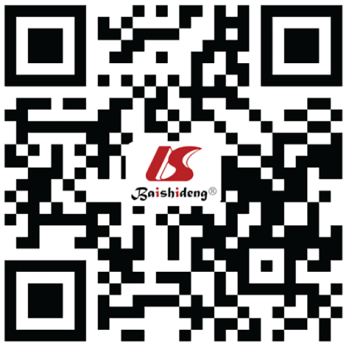 © 2024 Baishideng Publishing Group Inc. All rights reserved.NumberPatients with cognitive impairmentχ2 valueP valueAge (yr)< 605013 (26.00%)11.8250.03Age (yr)60-798635 (40.70%)11.8250.03Age (yr)≥ 806437 (57.81%)11.8250.03SexFemale9746 (47.42%)1.8680.172SexMale10339 (37.86%)1.8680.172Education levelPrimary school or less6036 (60.00%)13.8160.001Education levelJunior and senior high schools9839 (39.80%)13.8160.001Education levelJunior college or above4210 (23.81%)13.8160.001Per capita monthly household incomeLess than 3000 yuan3723 (62.16%)11.5430.003Per capita monthly household income3000-6000 yuan9643 (44.79%)11.5430.003Per capita monthly household income> 6000 yuan6719 (28.36%)11.5430.003Marital statusUnmarried2711 (40.74%)23.747< 0.001Marital statusMarried13243 (32.58%)23.747< 0.001Marital statusDivorced or widowed4131 (75.61%)23.747< 0.001Living conditionLiving alone5733 (57.89%)8.7570.013Living conditionLiving with children4218 (42.86%)8.7570.013Living conditionConjugal residence10134 (33.66%)8.7570.013Payment methodInsurance14336 (25.17%)61.63< 0.001Payment methodSelf-funded5749 (85.96%)61.63< 0.001HypertensionYes6837 (45.41%)5.9820.014HypertensionNo13248 (36.36%)5.9820.014Reference groupComparative groupRegression coefficientStandard errorWald χ2 valueP valueOR95%CIAge< 6060-791.1850.8214.7410.0151.5611.518-4.182Age≥ 801.2350.7644.8860.0131.761.218-2.881Educational levelPrimary school or belowJunior and senior high schools0.7350.8554.8420.0270.820.218-0.881Educational levelJunior college or above0.4030.2365.6360.0340.4350.273-0.764Marital statusUnmarriedMarried0.8450.2141.2410.0460.8170.423-0.985Marital statusUnmarriedDivorced or widowed1.1340.1384.3120.0321.1371.001-6.013Marital statusPayment methodSelf-funded1.1850.318.8640.0082.3681.608-4.486Marital statusPayment methodInsurance1.6210.28827.5720.0012.0111.211-5.432